		Gmina Krotoszyce			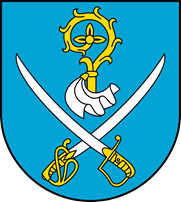                                          adres: ul. Piastowska 46, 59-223 Krotoszyce 	                                         tel. (76) 88-78-421 / (76) 88-78-422                                         fax: (76) 74 34 193_________________________________________________________________________________________________________________						Krotoszyce, dn. 06.11.2022IB.271.51.2022			                      Wg rozdzielnika	Wójt Gminy Krotoszyce zaprasza do złożenia oferty na kompleksowe świadczenie usług bankowych na rzecz Gminy Krotoszyce oraz podmiotów jej podległych.Zamówienie będzie realizowane w terminie: od 01.12.2022 do 30.11.2025 r.2. Obsługa kompleksowa:Otwarcie i prowadzenie rachunku bieżącego i rachunków pomocniczych oraz rachunków funduszy specjalnych, w tym rachunków związanych z rozliczeniem środków otrzymanych z funduszy Unii EuropejskiejObsługa operacji finansowych budżetu gminy również na poziomie urzędu gminyPrzyjmowanie wpłat gotówkowych Dokonywanie wypłat gotówkowych Wydawanie dokumentów źródłowych dotyczących prowadzenia sald rachunków bankowychMożliwość otwarcia dodatkowych rachunków bieżących i pomocniczych  w trakcie obowiązywania umowy w zależności od potrzebPotwierdzenia  otwarcia i zamknięcia rachunków bankowychRealizację zleceń płatniczych- przelewów na rachunki prowadzone w innych bankach, przy czym zlecenia płatnicze złożone do godz. 14: 00 powinny być realizowane w tym samym dniu roboczym, zaś zlecenia złożone po tej godzinie zostaną przekazane do realizacji najpóźniej w następnym dniu roboczym Dokonywanie zestawień operacji na rachunkach na zakończenie dnia i udostępnienie tego zestawienia w formie wyciągu bankowego w dniu następnym do godz. 11-tejMożliwość deponowania środków na lokatach terminowych,Wydawanie zaświadczeń, oświadczeń i opinii na żądanie zamawiającego oraz innych czynności bankowychZamawiający wymaga aby na terenie gminy Krotoszyce Wykonawca posiadał oddział lub filię placówki lub zobowiąże się otworzyć w przeciągu dwóch miesięcy od podpisania umowy.Wykonawca nie będzie pobierał opłat:Prowizji i opłat za realizację poleceń przelewu, wydanego przez zamawiającego, na rachunki prowadzone przez Wykonawcę  na rzecz ZamawiającegoProwizji i opłat za realizację polecenia przelewu złożonego przez ZamawiającegoProwizji i opłat od  wpłat gotówkowych na rachunki Zamawiającego Prowizji i opłat za wydawanie i sporządzanie wyciągów bankowych Opłaty za uruchomienie dopuszczalnego ujemnego salda na rachunku bieżącymZamawiający zastrzega sobie prawo negocjacji oprocentowania lokat terminowych oraz prawo swobodnego wyboru wysokości i terminu zaciągania kredytu na rachunku bieżącym.Informacje dodatkowe:Plan dochodów budżetu w roku 2022:  30 243 214,60złPlan wydatków budżetu w roku 2022:  34 664 881,16złStan zaciągniętych kredytów na dzień 09.11.2022:  3 868 693,27złIlość rachunków bankowych stan na 09.11.2022r.:  24Podstawowe informacje o zamawiającym: adres:   Gmina Krotoszyce, ul. Piastowska 46; 59-223 Krotoszyce /www.krotoszyce.pl/Kontakt z zamawiającym: pisemny- faks 768878370 lub e-mail: ug@krotoszyce.plOsoba upoważniona do kontaktu: Ewa Mirek- skarbnik, tel. 76 887 8421 wew.18Postępowanie prowadzone jest w trybie zapytania ofertowego zgodnie z Zarządzeniem nr   131/2021 Wójta Gminy Krotoszyce z dnia 31.12.2021Ogłoszenie o zamówienie zostało opublikowane na Platformie Zakupowej ZamawiającegoKryterium wyboru Wykonawcy: 100% cenaOferta winna zawierać cenę usługi brutto.Termin i miejsce składania oferty:Termin składania oferty: 21 listopada 2022 do godz.10:00Ofertę należy złożyć w formie elektronicznej na platformie zakupowej, poprzez dołącz dokumenty.………………………………………                                                   …………………………………………………..(pieczęć Wykonawcy)                                                                     (miejscowość, data ) Gmina KrotoszycePiastowska 46, 59-223 KrotoszyceNazwa i adres Wykonawcy:……………………………………………………………………………………………………………………………………………………………………………………………………………………………………………………………………………NIP …………………………………………………………………………………………………………………………………………REGON …………………………………………………………………………………………………………………………………..Nr telefonu …………………………………………………………………………………………………………………………….e-mail …………………………………………………………………………………………………………………………………….Nr rachunku bankowego………………………………………………………………………………………………………….Odpowiadając na zapytanie ofertowe nr ………………………………    z dn. 06.11.2022r.  poniżej 130 000,00 zł na „Kompleksowe świadczenie usług bankowych na rzecz gminy Krotoszyce oraz  podmiotów jej podległych”Składamy ofertę:Oświadczamy, że:Zapoznaliśmy się z opisem przedmiotu zamówienia oraz dokumentacją  Zapytania Ofertowego i nie wnosimy do niego zastrzeżeń;Uważamy się za związanych niniejszą ofertą przez 30dni od upływu terminu składania ofert;Zobowiązujemy się do wykonania przedmiotu zamówienia w zakresie wskazanym w zapytaniu ofertowym;W razie wybrania naszej oferty zobowiązujemy się do podpisania umowy na warunkach zawartych w dokumentacji oraz w miejscu i terminie określonym przez Zamawiającego.Załącznikami do niniejszego formularza stanowiącymi integralną część oferty są: ……………………………………………………………………………………………………………………………………………………………………………………………………………………………………………………………………………………………………………………………………………………………………………………………………………………………….         (podpisy i pieczęcie upoważnionych osób do reprezentowania Wykonawcy)Lp.Zakres usługiKoszt usługi/oprocentowanie/ wysokość prowizji1.Oprocentowanie środków na prowadzonym rachunku2.Obsługa rachunków internetowych3.Prowizja za przelewy internetowe zewnętrzne i wewnętrzne4.Koszty obsługi kredytu na rachunku bieżącym, prowizja % od niewykorzystanego limitu, forma zabezpieczenia5.Opłata za prowadzenie rachunku6.Prowizja od wpłat i wypłat gotówkowych